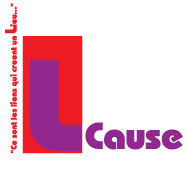 4, rue Ernest Renan29 200 Brest02 98 46 77 31espace.lcause@gmail.comOUVERTURE   Tous les MARDIS et VENDREDIS de 10h à 17 h			  Le mardi : Repas préparé dans le cadre de l’atelier cuisine du matin. Sur inscription à 			         l’adresse lcausemange@gmail.com ou sur le tableau réservé à cet effet.		  Le vendredi : On peut venir déjeuner en apportant son repas : c’est ouvert à TOUTESDes  ateliersPOUR TOUS LES ATELIERS, INSCRIVEZ-VOUS EN CONTACTANT LCAUSE OU MIEUX, EN Y PASSANT.- Tous les mardis :. Dès 10h : Atelier cuisine avec Isabelle et Baya. De 14h à 16h : Atelier maquillage et photographie avec Josiane et Tita. De 14h à 16h : Atelier Conseil en image avec Ghislaine. De 14h à 17h : Atelier Shiatsu avec Lise . De 15h à 16h30 : Initiation à la langue arabe avec Colette Une nouveauté- Tous les jeudis.De 13h30 à 16h : Atelier Femmes à Histoires, Histoires de Femmes avec Françoise- Tous les vendredis. De 11h à 12h : Atelier chorale et musique avec Josselin . De 12h à 12h45 : Atelier Gym avec Monica. De 14h à 16h : Atelier Théâtre avec Monica. Ce vendredi 2 octobre : A partir de 11h, atelier galettes /crêpes avec Nadia - Le vendredi tous les 15 jours . De 9h30 à 11h : Atelier corps / voix avec  Joëlle (Premier atelier le 6 octobre)Tous le mardis de 14h30 à 16h, permanence de Marif Loussouarn, élue à l’égalité entre les femmes et les hommes, à la ville de Brest   Des permanences d’écoute  de Planning Familial (anonymes, gratuites et sans rendez vous) :    tous les lundis 18h30 à 20h  et le mardi entre 10 h et 17 h ET AUSSI des évènements…Jeudi 01 octobre  à  19 h 30 au Mac OrlanC’est la longue soirée de  « Femmes tout court »« Le corps féminin Oh là là»Une petite restauration est prévue sur place afin de permettre au public d’échanger en toute convivialité********Samedi 03 et Dimanche 04 octobreL’association Baliz de Brest organise deux journées portes ouvertes des ateliers d’artistesA cette occasion, Tita Guery, Céline Cuisinier, Marie-Claire Raoul, Josiane Quillivic et Marion Plumet ouvrent les portes de leurs ateliers à LCause de 10h30 à 17h